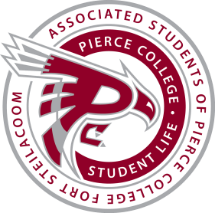 ASPCFS Student Government DATE: February 15, 2019TIMe: 2:00 p.m.Location: Student life lobbyMeeting Agenda -----END OF NEW BUSINESS-----General Assembly MinutesMeeting called byASPCFS President: Raymond PowerType of meetingStudent Government General AssemblyChairpersonASPCFS President: Raymond PowerAdvisorStudent Life Coordinator: Cameron CoxNote takerAdministrative Senator: Connor FredericksTimekeeperAdministrative Senator: Connor FredericksAttendees President Raymond Power, Vice-President Caleb Bromley, Administrative Senator Connor Fredericks, Legislative Senator Derrick Brigge, Student and Cultural Affairs Senator Charles Cho, Engagement Senator Nick PecacheCall to orderRaymond powerPledge of allegiance raymond powerRaymond powerRoll callRoll callConnor FredericksChecklist Raymond Power  | Caleb Bromley  | Connor Fredericks  | Halle Walker   | Charles Cho  | Nick Pecache  | Raymond Power  | Caleb Bromley  | Connor Fredericks  | Halle Walker   | Charles Cho  | Nick Pecache  | Raymond Power  | Caleb Bromley  | Connor Fredericks  | Halle Walker   | Charles Cho  | Nick Pecache  |Establishment of QuorumConnor FredericksDiscussionThe Chair and five councilmembers were present. Conclusions*Quorum established*Changes to the AgendaChanges to the AgendaRaymond PowerConclusion*No changes were made to the agenda **No changes were made to the agenda **No changes were made to the agenda **No changes were made to the agenda **No changes were made to the agenda *Approval of minutesApproval of minutesraymond powerraymond powerDescriptionApproval of Minutes |  Motion by: Derrick Brigge  |  Seconded by: Connor FredericksApproval of Minutes |  Motion by: Derrick Brigge  |  Seconded by: Connor FredericksApproval of Minutes |  Motion by: Derrick Brigge  |  Seconded by: Connor FredericksApproval of MinutesApproval of MinutesApproval of MinutesApproval of MinutesApproval of the meeting minutes from February 1 , 2019.Approval of the meeting minutes from February 1 , 2019.Approval of the meeting minutes from February 1 , 2019.Approval of the meeting minutes from February 1 , 2019.Votes5 yea  |  0 nays  |  0 abstains5 yea  |  0 nays  |  0 abstains5 yea  |  0 nays  |  0 abstainsResultApproved        Denied        Moved    Approved        Denied        Moved    Approved        Denied        Moved    ReportspRESIDENTcaleb bromleyDiscussionGood Afternoon everybody. It has been a crazy couple of weeks dealing with the snow and school closures. My team and I have been working to get back on track. Several events were canceled due to these closures and we apologize since we know students were looking forward to these events. Activities board has been hard at work at these events and I just wanted to thank them for all their hard work. Member of my team have continued their work on our legacy project and are continuing to work on projects that we will work out soon. We have also begun deliberation on the 2019-2020 S&A budget and we will continue this process for the next 4 to 5 weeks.vICE-pRESIDENTCaleb BromleyDiscussionHey guys, so over the past week I was working on setting up an advocacy day for the student engagement network which was canceled due to the weather. I’ve been working on some other projects as a school such as our new mobile food bank which should be coming in the next few weeks. In addition, we are also trying to get information out to students for resources available here at the college that will help them stay on top of their school work instead of falling behind. Thank you.aDMINISTRATIVE sENATORcONNOR fREDERICKSDiscussionOver the past two weeks, I have been occupied with my typical job duties of writing up minutes and agendas for our team meetings. Additionally, we have conducted site walks with Johnson Controls to gauge how best to outfit our school with a new security system. The project is coming along nicely and we are hoping to continue to make head way towards getting our campus outfitted with the necessary equipment to monitor the campus for student safety.In addition, Caleb Bromley and I worked with the Pierce College Foundation to secure addition funding for our campus food pantry. This is another great avenue to providing further nutrition for our students on a daily basis. The addition of acrylic sign holders, budget requests, and the S&A Committee have also been keeping me very busy throughout the last two weeks.lEGISTLATIVE sENATORdERRICK bRIGGEDiscussionSenator Brigge has been working on different legislative events both for winter quarter and looking forwards towards the spring quarter Civics weeks. As usual, he has also been contributing to different Student Government activities related to MLI, ELA, Student Clubs, and the Student Government legacy project. Lastly, Senator Brigge would like to thank Hoan Do for speaking at the MLI/ELA intensive last week.Clubs and Orginzation SenatorHalle WalkerDiscussionN / ACultural and affairs SenatorCharles ChoDiscussionWe recently had an Intensive Workshop with Hoan Do last week and had a good income of students. Every student that had participated in the workshop had left positive reviews on the evaluation forms. I have also been working with the International Education Department and ASPIRE with the Lunar New Year Event, although it has been postpone to March. I will be keeping everyone updated on this event.Engagement SenatorNick PecacheDiscussion I recently have been putting a lot of effort down for the Intensive with Charles Cho, where we advertised and created certificates for those who attended the Hoan Do Intensive. I also have been assisting ASPIRE with the Lunar event, which is being rescheduled in March.  In addition, there is an ELA Workshop on Friday, February 22nd.activities board Reportseli ellisDiscussionIssues and Awareness Coordinator – Aidan HeltAidan has been assisting her fellow coordinators with events.  Her Blood Drive and Bone Marrow registry that were scheduled for 2/4/19 were canceled due to inclement weather but will be rescheduled for spring quarter.   “Let’s Talk About Sex” that was scheduled for 2/12/19 was also rescheduled due to inclement weather, and will be rescheduled for 3/11/19. She also organized the showing of the movie “Green Book” on 2/6/19, which was we0ll attended. Entertainment and Rec Coordinator – Yajahira DominguezYajahira has been working on continuing events for the quarter. She organized the Snoqualmie Snow tubing Trip that took place on 2/8/19; she also assisted in Cupid’s Casino on February 14, 2019.Special Events Coordinator – Eli EllisEli has been assisting is fellow coordinators with events such the Green Book, and Snow Trip, and organized the “Cupid’s Casino” Valentine’s Day event that was held on 2/14/19 and attended by 209 people.Promotions Coordinator – Kim NucumKim has been working hard at keeping promotions for events up to date around campus, assisting in evens such as The Green Book and Cupid’s Casino, and she is beginning to work on the Spring Events Calendar. Communications Coordinator – Chris HornChris has been working hard on assisting in promotions and updating the CWIS Promotions around campus, he has assisted in the Green Book showing, and Cupid’s Casino.Outreach Coordinator – Emma Gallagher-Burkholder Emma has been working on several events as the winter quarter continues. She has assisted with the Green Book and Cupid’s Casino, and planning Family Movie Night, which will be held today, February 15 at 2:00pm in the Performance Lounge, and Art Daze, which will be held on 2/21/19 from 10am-2pm in the Student Life LobbyOld BusinessOld BusinessRaymond PowerRaymond PowerConclusion*There was no old business to be discussed**There was no old business to be discussed**There was no old business to be discussed*New businessRaymond powerDescription1819-032  |  Motion by: Caleb Brigge  |  Seconded by: Connor Fredericksaction itemaction itemTo ratify Daniel Chowritmootoo as a member of the Services & Activities / Tech Fee Budget Committee for the 2018-2019 Academic Year.To ratify Daniel Chowritmootoo as a member of the Services & Activities / Tech Fee Budget Committee for the 2018-2019 Academic Year.Votes5 yea  |  0 nays  |  0 abstentionsResultApproved        Denied        Moved    Description1819-033  |  Motion by: Derrick Brigge  |  Seconded by: Charles Pecacheaction itemaction itemTo approve funding not to exceed $1500 to purchase acrylic sign holders for campus bathrooms.To approve funding not to exceed $1500 to purchase acrylic sign holders for campus bathrooms.Votes5 yea  |  0 nays  |  0 abstentionsResultApproved        Denied        Moved    Description1819-034  |  Motion by: Connor Fredericks  |  Seconded by: Caleb Bromleyaction itemaction itemTo ratify the Classic Movie Club for the 2018 – 2019 academic year.To ratify the Classic Movie Club for the 2018 – 2019 academic year.Votes5 yea  |  0 nays  |  0 abstentionsResultApproved        Denied        Moved    open forumRaymond powerConclusion*Nothing was discussed during the Open Forum *NAnnouncementsRaymond powerannouncement“Get Crafty” at Art Day on Thursday, February 21 from 10:00 A.M. to 2:00 P.M. in the Student Life Lobby.NannouncementEmerging Leaders Academy workshop is Friday, February 22 from 12:00 P.M. to 1:00 P.M. in CAS 529.announcementClubs Council Meeting is Tuesday, February 26 from 12 P.M. to 1:00 P.M. in OLY 205AdjournmentRaymond PowerTime End: 2:16 p.m.